COMISIÓN PREPARATORIA	OEA/Ser.P		AG/CP/INF. 813/24		28 mayo 2024		Original: español NOTA DEL PRESIDENTE EJECUTIVO DEL YOUNG AMERICAS BUSINESS TRUST MEDIANTE LA CUAL SOLICITA LA INCLUSIÓN DE UN EVENTO PARALELO EN EL ANEXO DEL PROYECTO DE CALENDARIO DEL QUINCUAGÉSIMO CUARTO PERÍODO ORDINARIO DE SESIONES DE LA ASAMBLEA GENERAL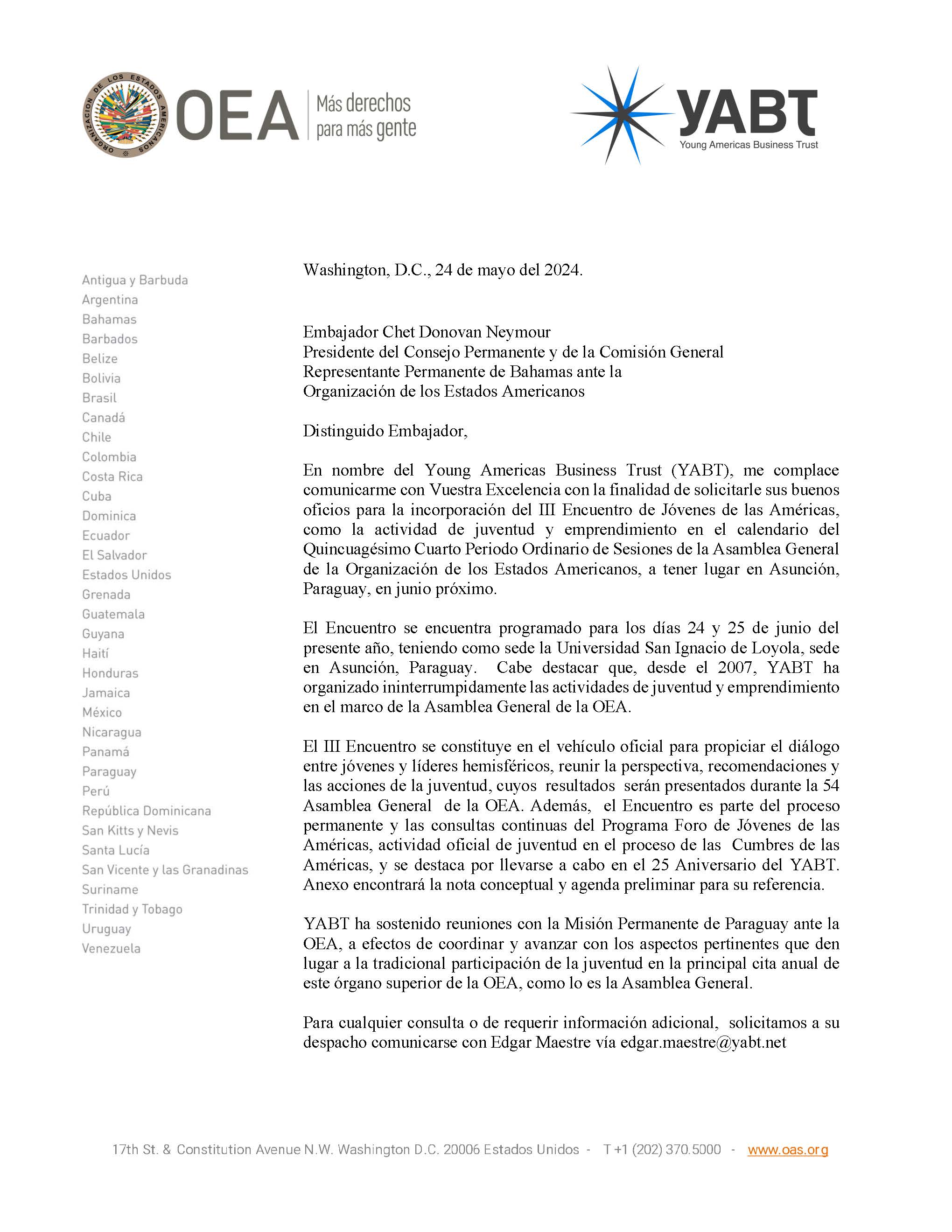 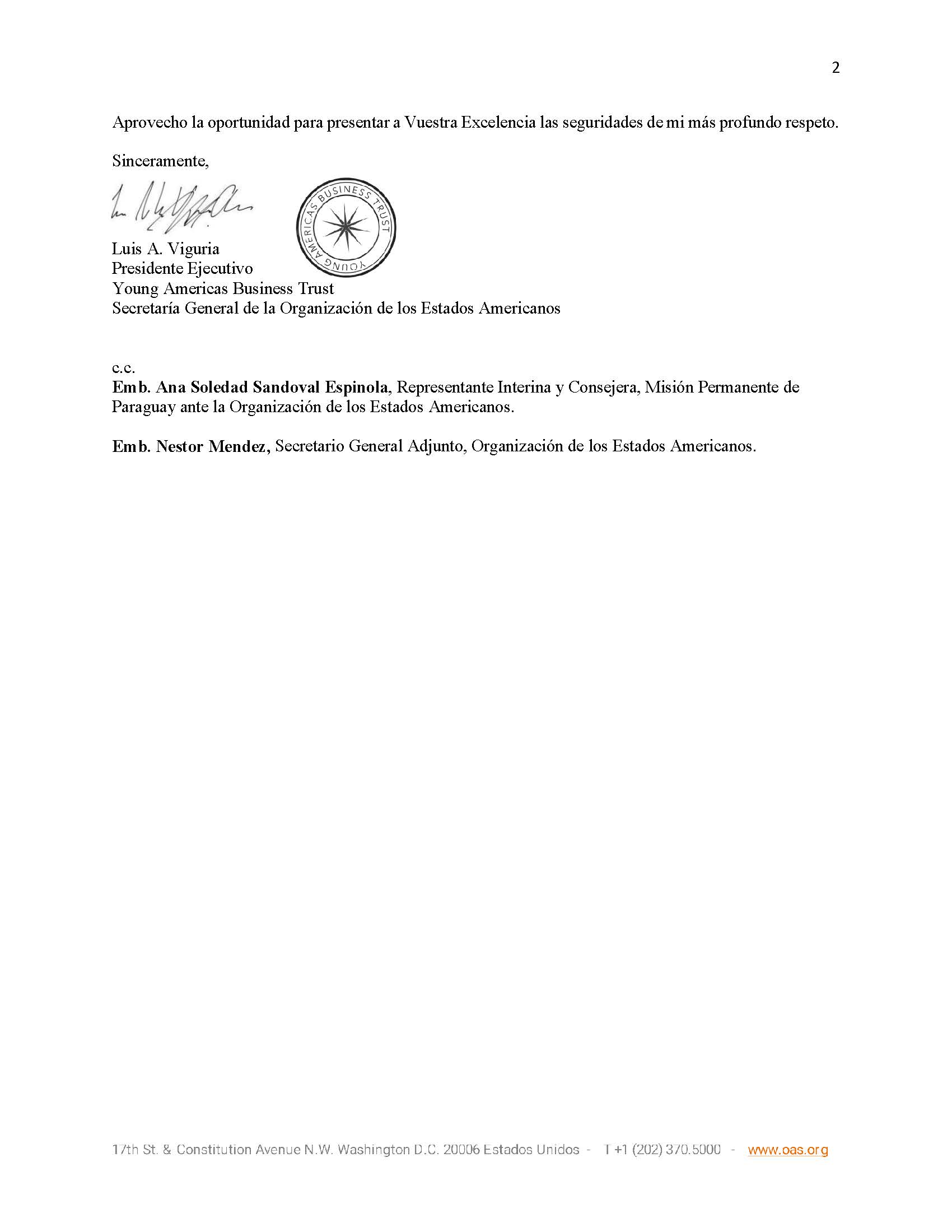 